Name:   underon the righton topbehindIn fronton the leftbetweeninside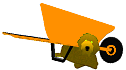 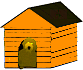 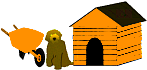 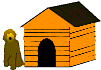 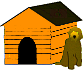 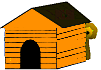 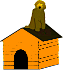 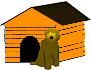 